El monóxido de carbono (CO) es un gasfuerte, con olor dulce.sin color, ni olor.denso, ahumado.amarillo-verdoso, penetrante.El Monóxido de Carbono (CO) es creado cuando combustibles como 		 se queman incompletamente.gasolinacarbónpropanotodos los anterioresAbrir al menos una ventada o puerta siempre prevendrá que el CO se acumule cuando un generador portátil está siento usado en interior.VerdaderoFalsoUsar un generador portátil en interior puede ser fatal ensegundos.minutos.horas.días.Asegure que las características de seguridad incorporadas al diseño de la maquinaria estén en buen funcionamiento.VerdaderoFalsoEl monóxido de carbono (CO) es un gasfuerte, con olor dulce.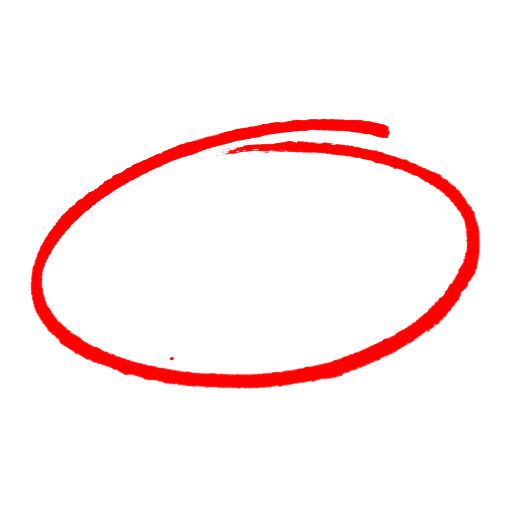 sin color, ni olor.denso, ahumado.amarillo-verdoso, penetrante.El Monóxido de Carbono (CO) es creado cuando combustibles como 		 se queman incompletamente.gasolinacarbónpropanotodos los anterioresAbrir al menos una ventada o puerta siempre prevendrá que el CO se acumule cuando un generador portátil está siento usado en interior.VerdaderoFalsoUsar un generador portátil en interior puede ser fatal ensegundos.minutos.horas.días.Asegure que las características de seguridad incorporadas al diseño de la maquinaria estén en buen funcionamiento.VerdaderoFalsoSAFETY MEETING QUIZPRUEBA DE REUNIÓN DE SEGURIDADSAFETY MEETING QUIZPRUEBA DE REUNIÓN DE SEGURIDAD